OBEC MALINOVÁ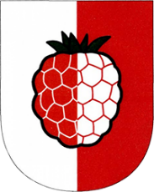 aSBOR DOBROVOLNÝCH HASIČŮ MALINOVÁzve děti a jejich rodičenaROZLOUČENÍ S LÉTEMPROGRAM:	Výlet na Krakovec s prohlídkou hradu. Po návratu opékání buřtů v Malinové.SRAZ:	V sobotu 11.9.2021 v 9:10 hod. u autobusové zastávky směr Malinová – Krakovec.DOPRAVA:	Odjezd na Krakovec autobusem v 9:24 hod., zpátky procházkou z Krakovce přes Zhoř do Malinové.S SEBOU: 	Batůžek, pití, kontakt na rodiče, (pláštěnku pro případ nepříznivého počasí).V případě dotazů se rodiče mohou obrátit na Evu Rázkovou, tel. 737 363 641.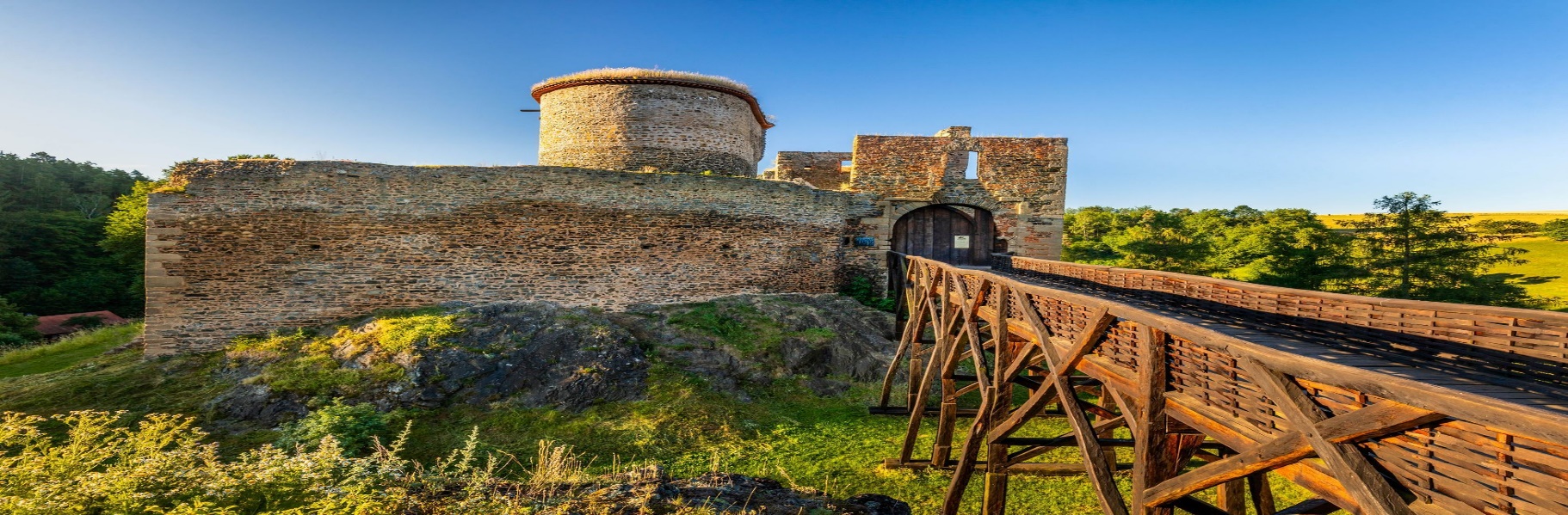 